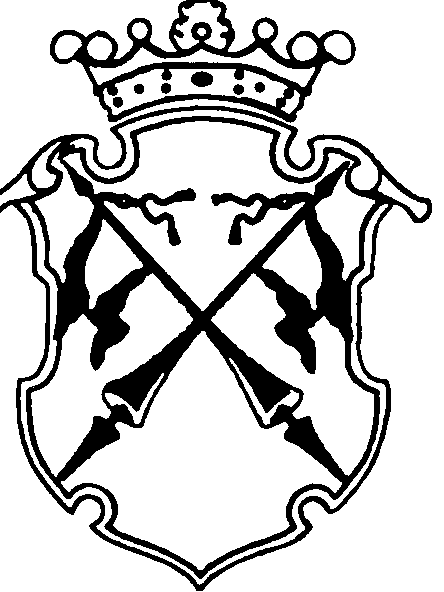 РЕСПУБЛИКА   КАРЕЛИЯКОНТРОЛЬНО-СЧЕТНЫЙ КОМИТЕТСОРТАВАЛЬСКОГО МУНИЦИПАЛЬНОГО РАЙОНААНАЛИТИЧЕСКАЯ ЗАПИСКАо ходе исполнения бюджета Кааламского сельского поселения за9 месяцев 2017 года.08 декабря 2017 года                                                                                      № 64Настоящая справка подготовлена на основании статьи 268.1 Бюджетного кодекса Российской Федерации, Решения Совета Сортавальского муниципального района от 26.01.2012г. №232 «Об образовании контрольно-счетного комитета Сортавальского муниципального района и утверждении Положения о контрольно-счетном комитете Сортавальского муниципального района» (с изменениями и дополнениями), плана работы Контрольно-счетного комитета Сортавальского муниципального района на 2017 год, утвержденного приказом Контрольно-счетного комитета от 28.12.2015г. №38, Соглашения о передаче полномочий контрольно-счетного органа Кааламского поселения по осуществлению внешнего муниципального финансового контроля Контрольно-счетному комитету Сортавальского муниципального района от 22.12.2016г. в целях осуществления текущего финансового контроля.При подготовке аналитической записки использованы следующие документы:Отчет об исполнении бюджета Кааламского сельского поселения на 1 октября 2017 года и на 1 октября 2016 года;Отчет об использовании средств резервного фонда Администрации Кааламского сельского поселения за 9 месяцев 2017 года;Объем прогнозируемого поступления доходов в бюджет Кааламского сельского поселения в разрезе видов доходов, кодов бюджетной классификации, кварталов 2017 года (к решению Совета КСП от 11.08.2017г. №132);Решение Совета Кааламского сельского поселения №118 от 23 декабря 2016 года «О бюджете Кааламского сельского поселения на 2017 год и плановый период 2018-2019 года»;Решение Совета Кааламского сельского поселения от 11.08.2017г. №132 «О внесении изменений и дополнений в Решение Совета Кааламского сельского № 118 от 23 декабря 2016 года «О бюджете Кааламского сельского поселения на 2017 год и плановый период 2018-2019 года»;Утвержденная сводная бюджетная роспись Кааламского сельского поселения на 2017 год.Отчеты о реализации муниципальных целевых программ на 01.10.2017г.В ходе мониторинга исполнения бюджета Кааламского сельского поселения за 9 месяцев 2017 года проанализированы:-исполнение основных характеристик бюджета Кааламского сельского поселения по состоянию на 01.10.2017 года;-исполнение доходной и расходной части, источников финансирования дефицита бюджета поселения по состоянию на 1 октября 2017 года; -расходование средств резервного фонда Администрации Кааламского сельского поселения на 1 октября 2017 года;-исполнение программной части бюджета Кааламского сельского поселения по состоянию на 01.10.2017 года.Основные характеристики бюджета Кааламского сельского поселенияПервоначально бюджет Кааламского сельского поселения на 2017 год (решение Совета Кааламского сельского поселения от 23.12.2016 г. №118) был утвержден по доходным источникам в сумме 10 525,0 тыс. руб., расходным обязательствам – 11 029,9 тыс. руб., дефицит бюджета Кааламского сельского поселения был утвержден в сумме 504,9 тыс. рублей. За 9 месяцев 2017 года в утвержденный бюджет изменения вносились 2 раза. В результате внесенных изменений бюджет Кааламского сельского поселения был утвержден по доходным источникам в сумме 12 341,02 тыс. руб., расходным обязательствам – 12 845,82 тыс. руб., утвержденный размер объема дефицита бюджета поселения -504,8 тыс. руб.Основные итоги исполнения бюджета Кааламского сельского поселения за 9 месяцев 2017 годаТаблица 1 (тыс. руб.)В отчете об исполнении бюджета поселения на 1 октября 2017г. отражены утвержденные решением о бюджете назначения по доходам в сумме 12 341,02 тыс. руб., по расходам – утвержденные в соответствии с утвержденной сводной бюджетной росписью в сумме 12 845,82 тыс. руб., дефицит бюджета – сумма плановых показателей, утвержденных решением о бюджете в сумме 504,8 тыс. руб.Согласно отчетных данных бюджет по доходам исполнен в размере 7 493,26 тыс. руб. или на 61% к утвержденным бюджетным назначениям, по расходам исполнение составило 7 664,87 тыс. руб. или 60% к бюджетным назначениям, утвержденным в соответствии со сводной бюджетной росписью.В результате исполнения бюджета за истекшее 9 месяцев 2017 получен дефицит бюджета в сумме 171,61 тыс. руб.ДОХОДЫДоходы бюджета Кааламского сельского поселения по состоянию на 01.10.2017г. в разрезе групп доходов характеризуются следующими данными:Таблица 2 (тыс.руб.)Проводя анализ показателей, отраженных в таблице, установлено, что поступление доходов по группе «Налоговые и неналоговые доходы» за рассматриваемый период т. г. не достигло прогнозируемого объема (графа 3) на 22 процентных пункта. В целом, объем поступивших в бюджет поселения доходов, на 19% ниже плановых показателей.При сравнении объемов исполнения поступлений с аналогичным периодом прошлого года (графа 5) наблюдается незначительный рост по группе «Налоговые и неналоговые доходы» на 2 процентных пункта и снижение по группе «Безвозмездные поступления» на 24% пункта. В целом объем исполнения доходной части бюджета Кааламского сельского поселения за 9 месяцев текущего года снизился по сравнению с объемом доходной части за 9 месяцев 2016 года на 5 процентных пунктов.Группа 1000000000 «Налоговые и неналоговые доходы»По данным Отчета об исполнении бюджета Кааламского сельского поселения по состоянию на 01.10.2017 г., предоставленного органом, организующим исполнение бюджета – Администрацией Кааламского сельского поселения, налоговые и неналоговые доходы бюджета поселения за период январь-сентябрь 2017 года поступили в сумме 4 455,93 тыс. руб. За аналогичный период прошлого года поступление, в сопоставимых условиях, составило 4 602,52 тыс. руб., т.е. объем поступлений снизился на 146,59 тыс. руб. или на 3 процента.Налоговые доходыНаибольшую долю в сумме поступивших налоговых доходов занимает земельный налог. Сумма поступления за 9 месяцев текущего года составила 2 133,06 тыс. руб., что составляет 48% от общей суммы поступлений налоговых доходов.В аналогичном периоде прошлого года земельный налог составлял 2 519,43 тыс. руб. (55%), что на 386,37 тыс. руб. больше, чем за 9 месяцев 2017 года. По сравнению с прогнозом поступлений земельного налога в анализируемом периоде исполнение составило 64%, или если смотреть в абсолютном выражении, то не поступило 1 219,44 тыс. руб. от плана на 9 месяцев.Налоговые доходы бюджета Кааламского сельского поселения за рассматриваемый период исполнены в сумме 4 130,85 тыс. руб. или 56% к годовым бюджетным назначениям и 75 процентов к объему прогнозных поступлений.Неналоговые доходыСтруктура основных доходных источников в общем объеме поступивших неналоговых доходов за 9 месяцев 2017 года не изменилась по сравнению с аналогичным периодом прошлого года:Таблица 3Как видно из таблицы, за 9 месяцев 2017 года доля доходных источников от использования имущества, находящегося в муниципальной собственности в общем объеме неналоговых доходов и доля доходов от денежных взысканий (штрафов), в общей сумме поступивших неналоговых доходов сохранилась на уровне аналогичного периода 2016 года.Если сравнивать в абсолютном выражении, то за 9 месяцев 2017г.  доходов от использования имущества, находящегося в муниципальной собственности поступило 325,08 тыс. руб. В аналогичном периоде прошлого года поступление составило 192,88 тыс. руб., т.е. объем поступлений за 9 месяцев текущего год увеличился на 132,2 тыс. руб. По сравнению с прогнозом поступлений по данному виду неналогового дохода исполнение на 73 процентных пункта выше плановых показателей (188,25 тыс. руб.).В целом, по группе неналоговые доходы, объем поступлений за период январь-сентябрь текущего года по сравнению с соответствующим периодом прошлого года увеличился на 132,2 тыс. руб. Неналоговые доходы бюджета Кааламского сельского поселения за рассматриваемый период исполнены в сумме 325,08 тыс. руб. или 125% к годовым бюджетным назначениям (261,0 тыс. руб.) и 169% к объему прогнозных поступлений на 9 месяцев т.г. (195,75 тыс. руб.).На приведенной ниже диаграмме отражена динамика неналоговых доходов бюджета Кааламского сельского поселения, поступивших за 9 месяцев текущего года, по сравнению с аналогичным периодом прошлого года:Ряд 1- Исполнено за 9 месяцев 2017г., тыс. руб.Ряд 2 –Исполнено за 9 месяцев 2016г., тыс. руб. 1 Доходы от использования имущества, находящегося в муниципальной собственности2 Денежные взыскания (штрафы), установленные законами субъектов РФ за несоблюдение муниципальных правовых актов, зачисляемые в бюджеты поселений.Как видно на диаграмме, доходы от использования имущества, находящегося в муниципальной собственности за 9 месяцев года выше доходов по соответствующему источнику за аналогичный период прошлого года, доходы от денежных взысканий (штрафов) за 9 месяцев текущего года, как и в аналогичном периоде 2016 года отсутствуют.Группа 2000000000 «Безвозмездные поступления»Согласно Отчета об исполнении бюджета за 9 месяцев 2017 года объем безвозмездных поступлений в бюджет поселения составил 3 037,33 тыс. руб. Исполнение по безвозмездным поступлениям за рассматриваемый период составило 64% к годовым бюджетным назначениям.Структура безвозмездных поступлений характеризуется следующими показателями:  ДотацииСубвенцииСубсидииПрочиеКак видно из данных диаграммы, наибольший удельный вес (65%) в структуре безвозмездных поступлений составляют дотации, в частности дотация бюджетам сельских поселений на выравнивание бюджетной обеспеченности.РАСХОДЫРасходы бюджета Кааламского сельского поселения за 9 месяцев текущего финансового года составили 7 664,87 тыс. руб. или 60% к утвержденным, решением о бюджете, бюджетным назначениям и к бюджетным ассигнованиям, утвержденной сводной бюджетной росписью. По сравнению с аналогичным периодом прошлого года объем произведенных расходов снизился на 7%. За 9 месяцев прошлого года исполнение по расходам составило 8 245,24 тыс. руб.Анализ исполнения расходной части бюджета поселения за рассматриваемый период в разрезе функциональной структуры в сравнении с бюджетными назначениями, утвержденными сводной бюджетной росписью, приведен в Таблице 4.                                                                                                          Таблица 4 (тыс. руб.)Расходы бюджета Кааламского сельского поселения исполнены в сумме 7 664,87 тыс. руб., что составляет 60% от утвержденных в соответствии со сводной бюджетной росписью на отчетную дату объема средств 12 845,82 тыс. руб.Диапазон освоения бюджетных средств по разделам классификации расходов составляет от 0% по разделу «Национальная безопасность и правоохранительная деятельность» и «Социальная политика» до 75% по разделу «Культура, кинематография». Таким образом, наблюдается неравномерное исполнение бюджета поселения за 9 месяцев 2017 года.         Исполнение бюджета Кааламского сельского поселения за 9 месяцев 2017 года в разрезе сгруппированных по видам расходов представлено в таблице:«Группировка расходов по группам видов расходов»по Кааламского сельского поселению.Таблица 5, тыс. рублейДиапазон исполнение бюджета поселения в анализируемом периоде колеблется от 0% по группе «Социальное обеспечение и иные выплаты (субсидии)» до 75% по группе «Предоставление субсидий муниципальным бюджетным, автономным учреждениям и иным некоммерческим организациям». По всем группам вида расходов, за исключением «Предоставление субсидий муниципальным бюджетным, автономным учреждениям и иным некоммерческим организациям» исполнение ниже среднего за девять месяцев показателя (75%).Исполнение средств резервного фонда Администрации Кааламского сельского поселенияПо состоянию на 01.10.2017г. утвержденный объем резервного фонда Администрации Кааламского сельского поселения составляет 101,8 тыс. руб. Удельный вес резервных фондов Администрации Кааламского сельского поселения, в общем объеме утвержденных Решением о бюджете расходах бюджета поселения, составляет 0,8%.Согласно Отчета об использовании средств Резервного фонда Администрации на 1 октября 2017 года, предоставленного Администрацией Кааламского сельского поселения, расходов за счет средств резервного фонда не производилось.Исполнение программной части бюджета.Решением о бюджете Кааламского сельского поселения на 2017 год предусматривались к исполнению 3 муниципальных целевых программ (далее - Программ) в объеме 1 041,0 тыс. руб. В течение 9 месяцев 2017 года в Решение о бюджете были внесены изменения. В результате внесенных изменений в бюджете поселения предусмотрены бюджетные назначения на реализацию 4 Программ в объеме 1 857,0 тыс. руб. По сравнению с аналогичным периодом 2016 года расходы на реализацию Программ, согласно сводной бюджетной росписи, с учетом последующих изменений увеличились на 891,4 тыс. руб. или на 92 процента и составили 1 857,0 тыс. руб.Доля бюджетных средств, направленных на реализацию Программ, в общих расходах бюджета поселения за 9 месяцев 2017 года составила 14 процентов, что на 6% больше, чем в аналогичном периоде предыдущего года (за 9 месяцев 2016 года- 8%). Изменение количества и доли расходов на реализацию Программ за 9 месяцев 2017 года в общих расходах бюджета поселения представлено в таблице.Таблица 6.Расходы на реализацию Программ фактически исполнены за 9 месяцев текущего года в объеме 1 232,03 тыс. руб., или 66 процента от показателей, утвержденных Решением о бюджете КСП на 2017 год и сводной бюджетной росписью.В анализируемом периоде 2017 года из 4 Программ вообще не исполнены - 2 Программы (МЦП «Инвентаризация и паспортизация муниципальных автомобильных дорог местного значения общего пользования на 2014-2020 гг.» и МЦП «Повышение безопасности дорожного движения в Кааламском сельском поселении на 2015-2017 гг.»), одна Программа выполнена на 44 процента и одна программ полностью исполнена.Согласно предоставленному Администрацией Кааламского сельского поселения отчету о реализации МЦП «Инвентаризация и паспортизация муниципальных автомобильных дорог местного значения общего пользования на 2014-2020 гг.» и МЦП «Повышение безопасности дорожного движения в Кааламском сельском поселении на 2015-2017 гг.» по состоянию на 01.10.2017 год, причиной неисполнения программ в 2017 году является то, что мероприятия указанных программ были исполнены досрочно в 2016 году. Согласно Пояснительной записке, в четвертом квартале текущего года будет вынесено предложение о досрочном прекращении действия данных программ.Источники внутреннего финансирования дефицита бюджета Кааламского сельского поселения на 01.10.2017г.Статьей 1 Решения о бюджете бюджет Кааламского сельского поселения на 2017 год утвержден с дефицитом в сумме 504,8,0 тыс. руб.За 9 месяцев 2017 г. бюджет поселения исполнен с дефицитом в объеме 171,61 руб.В анализируемом периоде 2017 года для финансирования дефицита использовалось уменьшение остатков средств на счетах по учету средств бюджета на 1 января 2017г. Иных источников для покрытия дефицита бюджета не привлекалось.ВыводыПо результатам проверки отчёта об исполнении бюджета Кааламского сельского поселения за 9 месяцев 2017 года Контрольно-счётный комитет СМР считает, что отчёт об исполнении бюджета Кааламского сельского поселения в представленном виде является достоверным.Представленный отчет соответствует нормам действующего законодательства.Предложения и замечания:В связи с недостаточным исполнением бюджета по отношению к объему прогнозных поступлений по налоговым доходам (75 процентов к объему прогнозных поступлений на 9 месяцев 2017 года или 56% к годовым бюджетным назначениям) Администрации Кааламского сельского поселения совместно с главными администраторами налоговых доходных источников, принять меры по повышению качества администрирования.Администрации Кааламского сельского поселения, как главному распорядителю средств бюджета поселения, обратить внимание на неравномерность исполнения бюджетных средств поселения за 9 месяцев 2017 года.Направить Аналитическую записку о ходе исполнения бюджета Кааламского сельского поселения за 9 месяцев 2017 года в адрес:Председателя Совета Кааламского сельского поселения;Главы Кааламского сельского поселения.Предлагаемые представления и /или предписания: нет.Председатель Контрольно-счетного комитетаСортавальского муниципального района                                Н.А. АстафьеваНаименованиепоказателейУтвержденоРешениемо бюджетеУточненные назначенияОтклонение(гр.3-гр.2)ИсполненоИсполненоОтклонение(гр.6-гр.5)Исполнение, %Исполнение, %НаименованиепоказателейУтвержденоРешениемо бюджетеУточненные назначенияОтклонение(гр.3-гр.2)По отчету об исполнениибюджетаПо результатам проверкиОтклонение(гр.6-гр.5)к решениюо бюджетеК уточненным назначениям123456789Общий объем доходов, в том числе10 525,0012 341,021 816,027 493,267 493,2607161Объем безвозмездных поступлений2 917,304 733,221 815,923 037,333 037,33010464Общий объем расходов11 029,9012 845,821 815,927 664,877 664,8706960Дефицит бюджета 504,90504,80-0,10171,61171,6103434Наименование показателяИсполнено за 9 месяцев2017 годаПроцент исполнения к прогнозу поступлений за 9 месяцевПроцент исполнения к годовым назначениям бюджета Кааламского сельского поселенияТемп роста к показателям соответствующего периода 2016 года в сопоставимых условиях123451000000000 «Налоговые и неналоговые доходы»4 455,937859+2%20000000000 «Безвозмездные поступления»3 037,338664-24%Общий объем доходов7 493,268161-5%Наименование доходных источниковДоля, занимаемая в общей сумме исполненных за 9 месяцев 2017 года неналоговых доходовДоля, занимаемая в общей сумме исполненных за 9 месяцев 2016 года неналоговых доходовДоходы от использования имущества, находящегося в муниципальной собственности100%100%Денежные взыскания (штрафы), установленные законами субъектов РФ за несоблюдение муниципальных правовых актов, зачисляемые в бюджеты поселений  0%0%Суммарная доля в объеме поступлений по неналоговой группе доходов100%100%Раздел, подразделНаименование показателяутверждено сводной бюджетной росписью Утвержденные бюджетные назначения по форме 0503117Исполнено за 9 месяцев 2017 г.Процент исполнения к утвержденным бюджетным назначениям по ф.0503117Не исполнено (неосвоенный остаток) 0100Общегосударственные вопросы3 937,003 937,002 863,97731 073,030200Национальная оборона187,00187,00139,217447,790300Национальная безопасность и правоохранительная деятельность120,00120,000,000120,000400Национальная экономика2 074,152 074,15512,88251 561,270500Жилищно-коммунальное хозяйство3 977,673 977,672 378,81601 598,860700Образование50,0050,0024,004826,000800Культура, кинематография2 300,002 300,001 715,2075584,801000Социальная политика100,00100,000,000100,001100Физическая культура и спорт100,00100,0030,803169,20Всего расходов:Всего расходов:12 845,8212 845,827 664,87605 180,95Группы видов расходовНаименованиеУтвержденная роспись Доля в общих расходах (%)Исполнение за 9 месяцев % исполнения100Расходы на выплаты персоналу в целях обеспечения выполнения функций органами местного самоуправления, казенными учреждениями2 359,018,41 686,271,5200Закупка товаров, работ и услуг для муниципальных нужд7 807,860,84 162,253,3300Социальное обеспечение и иные выплаты (субсидии)100,00,80,00,0500Межбюджетные трансферты122,00,961,950,7600Предоставление субсидий муниципальным бюджетным, автономным учреждениям и иным некоммерческим организациям 2 300,017,91 715,274,6800Иные бюджетные ассигнования157,01,239,425,1ИТОГОИТОГО12 845,8100,07 664,9609 месяцев 2017 год9 месяцев 2016 годОбъем финансирования Программ, предусмотренный Решением о бюджете КСП, тыс. руб. 1 857,0965,6Объем финансирования Программ, предусмотренный сводной бюджетной росписью, тыс. руб.1 857,0965,6Фактически исполнены Программы, тыс. руб. 1 232,03738,39Процент исполнения к показателям, утвержденным Решением о бюджете КСП, %6676Процент исполнения к показателям, утвержденным сводной бюджетной росписью, %6676Всего расходов, по отчету об исполнении бюджета КСП, тыс.руб.7 664,878 245,23Доля программ в общих расходах, % (фактически)169